服務業徵才公告【康諾醫療保健用品門市店】■需求人數:2人■年齡:15歲以上         工作型態：外場銷售人員●職務說明:負責介紹及銷售包裝、出貨作業。維持商店週遭之整潔庫存管理其他主管交辦事項上班時段:早班:上午 08:30至下午17:30工作待遇:全職25250元/起 享勞、健保。工作地點:新竹市鐵道路二段5號(臺大醫院對面)聯絡人:張先生 電話: 03-3538250，03-5335251或電產學合作組:5753637徐老師或5753628陳組長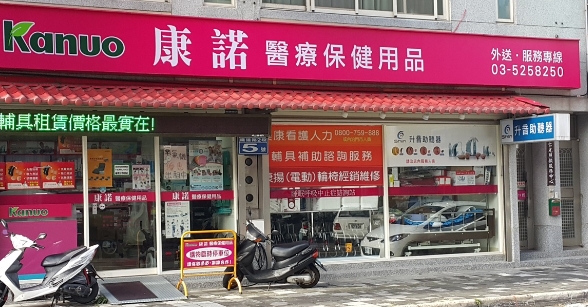 